САРАТОВСКАЯ ГОРОДСКАЯ ДУМАРЕШЕНИЕ29.10.2021 № 4-33г. СаратовО внесении изменений в решение Саратовской городской Думы                              от 29.11.2018 № 43-317 «О Положении о системе оплаты труда                           и стимулирования работников муниципальных учреждений в сфере жилищно-коммунального хозяйства»  В соответствии со статьей 144 Трудового кодекса Российской Федерации, статьей 24 Устава муниципального образования «Город Саратов»Саратовская городская ДумаРЕШИЛА:1. Внести в Приложение к решению Саратовской городской Думы                     от 29.11.2018 № 43-317 «О Положении о системе оплаты труда                                и стимулирования работников муниципальных учреждений в сфере жилищно-коммунального хозяйства» (с изменениями от 24.10.2019                    № 57-437) следующие изменения:1.1. Пункт 2.1 изложить в следующей редакции:«2.1. Должностные оклады руководящих работников, специалистов и служащих устанавливаются в следующих размерах:Должностные оклады по профессиям рабочих Учреждения устанавливаются в зависимости от присвоенных им квалификационных разрядов в соответствии с Единым тарифно-квалификационным справочником работ и профессий рабочих в следующих размерах:».1.2. Пункт 4.4 после слов «Размер персонального повышающего коэффициента к должностному окладу – не более 3,0.» дополнить словами «Трактористам, машинистам экскаватора персональный повышающий коэффициент к окладу может устанавливаться в размере до 5,0.».2. Настоящее решение вступает в силу со дня его официального опубликования.ПредседательСаратовской городской Думы                                                      Д.Г. КудиновГлава муниципального образования«Город Саратов»                                                                                  М.А. ИсаевНаименование должностиДолжностной оклад, руб.Директор20194Заместитель директора18174Главный бухгалтер18174Специалист по персоналу, 5 уровень квалификации5991Юрисконсульт5991Специалист по закупкам, 5 уровень квалификации6926Бухгалтер I категории6926Бухгалтер II категории6310Специалист по охране труда, 6 уровень квалификации5991Заведующий складом5742Механик5991Начальник участка8051Мастер участка7259Инженер5991Инженер I категории6926Инженер II категории6616разрядыразрядыразрядыразрядыразрядыразрядыразрядыразряды12345678Оклад, руб.52825305537054955742599163106616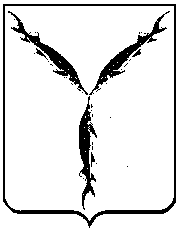 